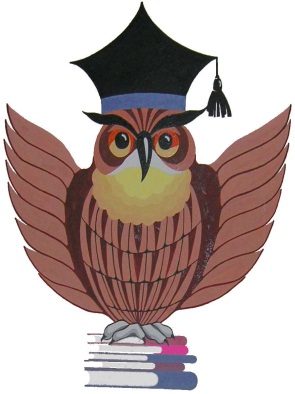 Внимание!!!Attention!!!Увага!!!Achtung!!!В период с 23.05.2017 по 25.05.2017 в колледже состоится неделя цикловой комиссии общеобразовательных (гуманитарных) дисциплин, посвященная Году науки.План недели ЦК общеобразовательных (гуманитарных) дисциплинДобро пожаловать!!!Welcome!!!!Шчыра запрашаем!!!Bienvenue!!!Willkommen zurück!!!Деньнедели/датаВремя/аудиторияМероприятия Вторник23.05.201712.40,  корп.2 (центральный вход в колледж)Флешмоб «Знание – сила» Вторник23.05.2017В течение дня, корп.2 (1-2 этаж)Конкурс стенгазет «Интересно знать»Вторник23.05.2017В течение дня, корп.2 (фойе, 2 этаж)Лотерея «Первый среди равных»Среда24.05.201714.00, корп.2, актовый залКонкурс-презентация реферативных работ «Выдающиеся учёные Беларуси, России и стран изучаемого иностранного языка»Четверг25.05.201714.00, корп.2, актовый залТоржественное закрытие-концерт «Звёздный час лингвистики»